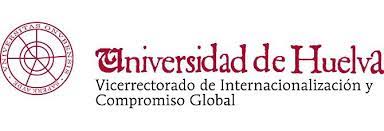 V Plan de Internacionalización de la Universidad de HuelvaSolicitud de ayudas para realizar estancia de inmersión en inglés en España, como apoyo para la docencia a través de una lengua extranjera (AICLE)DATOS SOLICITANTE Apellidos:	Nombre: DNI:	Email para notificaciones:	Teléfono:Titulación en la que impartirá Dlex. Curso 2023-24 (o imparte en el 2022-23):MÉRITOS VALORADOS EN LA CONVOCATORIAEn caso de solicitar haber solicitado esta convocatoria y al mismo tiempo la “Convocatoria de ayudas para realizar un curso en el extranjero como apoyo para la docencia a través de una lengua extranjera (AICLE)”, al ser incompatibles por realizarse en la misma fecha, priorizo (marque con una cruz en la casilla):Recuerde que esta solicitud no necesitará acompañarse de ninguna documentación adicional, ya que la comisión evaluadora dispondrá del listado de profesorado Dlex del curso 2021-22 y 2022-23, y de las ayudas para la formación en Galway, para comprobar los datos.SOLICITA le sea admitida la presente para optar a una ayuda de las ofertadas en la convocatoria de “Ayudas para realizar estancia de inmersión en inglés en España, como apoyo para la docencia a través de una lengua extranjera (AICLE)”, curso 2022/23.DECLARA BAJO JURAMENTO O PROMESA: Que posee un B2 acreditado en lengua inglesa. Esta declaración se realiza bajo la responsabilidad de quien la suscribe, a los efectos de presentar esta solicitud, sin perjuicio de que se puedan requerir los oportunos documentos que acrediten la presente declaración. 				En ………………………., a ……….. de …………………. de 2023Fdo.:   …………………………………………………………………………….Marque con una cruz en la casilla de la derecha la opción que procedaParticipo en un itinerario bilingüe en modalidad inmersión (para el curso 2022-23 los itinerarios bilingües de la UHU son las titulaciones de Ingeniería Informática y Química)Participo en Dlex (en modo sin itinerario) en modalidad inmersiónParticipo en un itinerario multilingüe en modalidad English friendlyParticipo en Dlex (en modo sin itinerario) en modalidad English friendlyHe sido beneficiario de ayudas para la formación metodológica en Galway en el curso 2022/23Esta convocatoria (inmersión en España)La otra convocatoria (curso en extranjero)